ZWIERZĘTA NA WIEJSKIM PODWÓRKU  08.04.2021R CZWARTEK -  MAŁE I DUŻE ZWIERZĘTA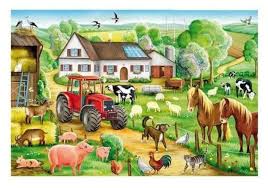 CHODZI KURKA –  Rodzicu proszę przeczytaj dziecku  wiersz I. Salach.  Porozmawiaj z nim na temat jego treści.Chodzi kurka - Iwona SalachChodzi kurka po ogródku,małe ziarnko trzyma w dzióbku.A dla kogo? A dla dzieci,co gromadka za nią leci.Po ogródku chodzi kurkai pazurkiem czyści piórka,a za kurką kogut – tatkopilnie strzeże swego stadka.Rodzicu zapytaj dziecko: Jakie zwierzątko chodziło po ogródku?; Dla kogo kura niosła ziarenko?; Kto latał zakurką?; Kto pilnował stada?PRACA PLASTYCZNA KROWY ODCISKÓW DŁONI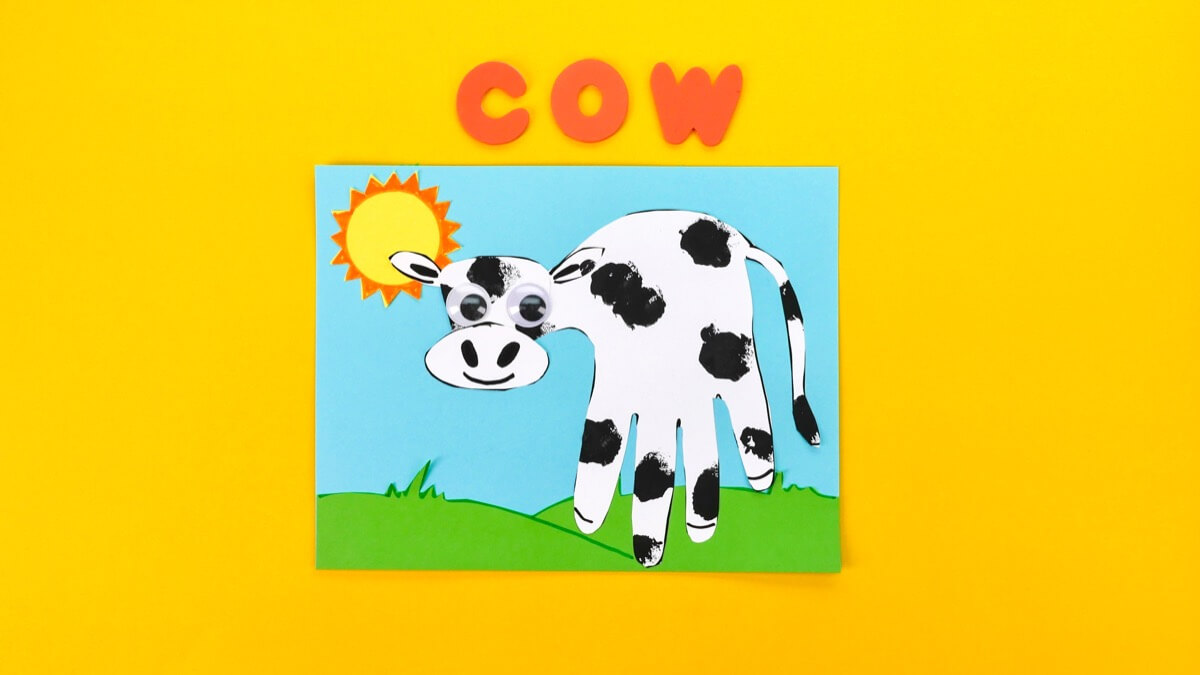 Rodzicu odrysuj dłoń swojego dziecka i narysuj mu głowę krowy i ogon, dziecko niech watą zrobi czarne plamy na narysowanej dłoni. Pomóż przykleić dziecku głowę krowy do tułowia, zgodnie z przedstawionymi ilustracjami. 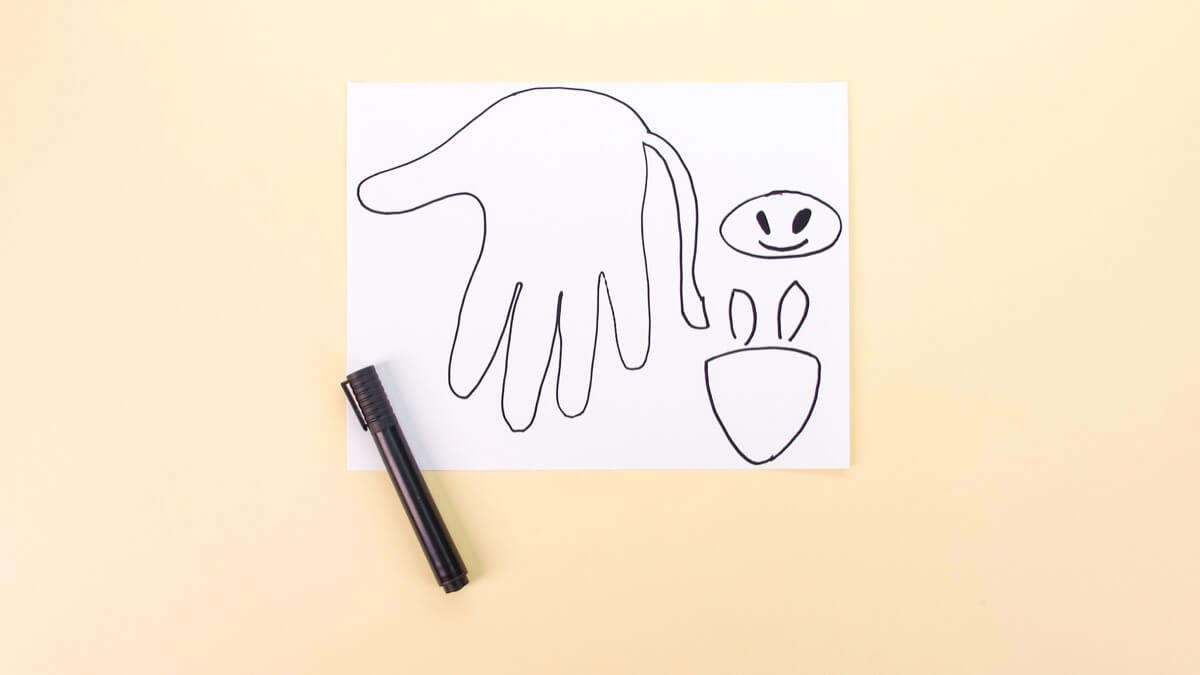 MAMY I ICH MŁODE – Rodzicu pomóż dziecku nazwać zwierzęta dorosłe i ich młode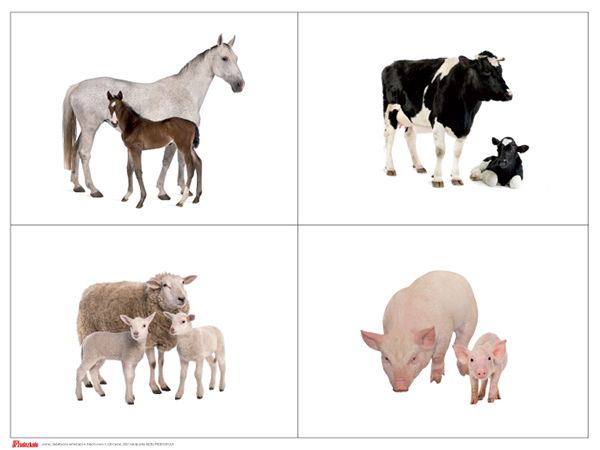 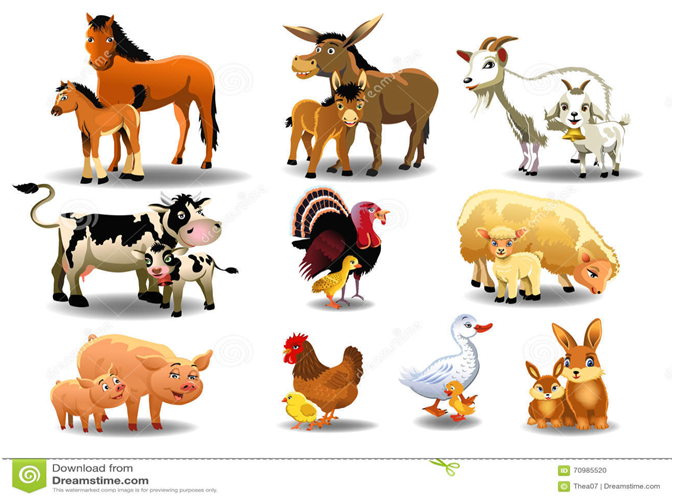 RODZICU POMÓŻ DZIECKU POŁĄCZYĆ MAMY ZE SWOIMI DZIEĆMI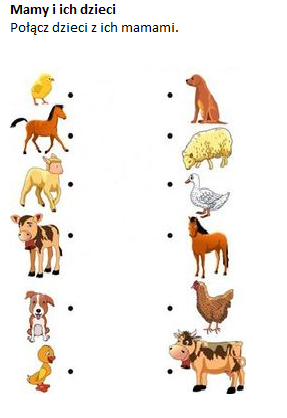 ĆWICZENIE SPOSTRZEGAWCZOŚCI - Rodzicu pomóż swojemu  dziecku znaleźć mamę małego zwierzątka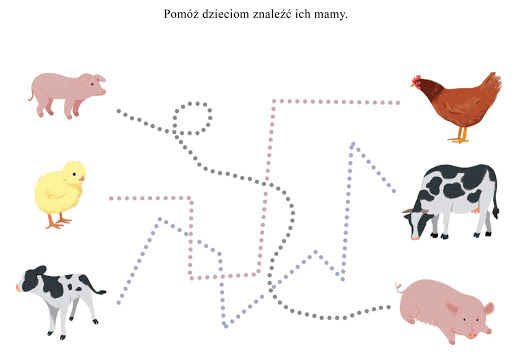 ZABAWA RUCHOWO- NAŚLADOWCZA „ JAK CHODZĄ ZWIERZĘTA”https://www.youtube.com/watch?v=q_S4kX0OrnA                                                     Miłej zabawy Kochane DzieciŻyczą Panie Ewa i Iwonka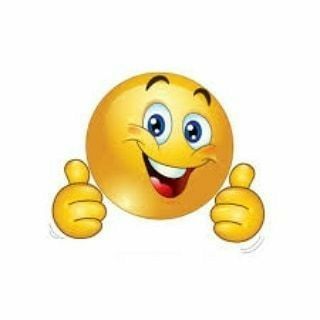 